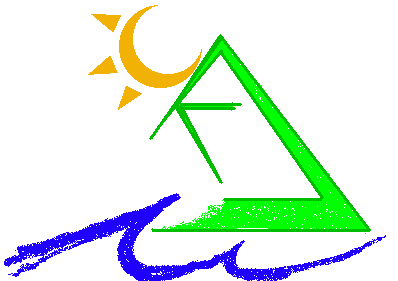 I.E.S. SANTA ANADEPARTAMENTO DE LENGUA CASTELLANA Y LITERATURACONTENIDOS PARA SEPTIEMBRE: 4º DE .O.CURSO 2015-2016INDICACIONES PARA LA PRUEBA EXTRAORDINARIA DE SEPTIEMBRE: 	Se recomienda trabajar todo lo dado durante el curso haciendo las actividades y estudiando los temas del libro trabajados, fotocopias y apuntes del cuaderno de clase. Al tratarse de un examen escrito sólo se calificarán los criterios 2, 5, 6, 8, 10 y 11 que hacen referencia a (CRITERIO 2) la identificación, comprensión e interpretación de textos escritos, (CRITERIO 5) uso del lenguaje literario como son: los recursos literarios, análisis métrico, rima y tipo de estrofa , (CRITERIO 6) reconocimiento de textos y movimiento literarios, (CRITERIO 8) la lectura y comprensión de textos literarios identificando y relacionando el tema, el contenido y la forma con los distintos géneros literarios, prestando especial interés al movimiento  literario al que pertenece  la obra (CRITERIO 10) uso correcto de las normas ortográficas, la gramática, el léxico y el análisis sintáctico  de las oraciones. (CRITERIO 11) relación semántica de las palabras.	En la prueba se permitirá un número máximo de cuatro faltas ortográficas. A partir de la quinta falta ortográfica cometidas, se descontarán 0,1 puntos de la calificación final, hasta un máximo de dos puntos. 	Se valorará también la limpieza, los márgenes y la sangría al comienzo de párrafo. CONTENIDOS:Lengua:Ortografía:Reglas generales de ortografía.Gramática:	-  Reconocimiento de las principales categorías gramaticales.Sintaxis:La oración simple.La oración compuesta: coordinadas y su clasificación. Léxico:La formación de las palabras: derivación, composición, parasíntesis, acronimia.Descomposición de palabras por monemas y lexemas.Literatura:Géneros literarios.Métrica y rima.Recursos literarios.El Romanticismo. Bécquer. Rosalía de Castro, Larra y EsproncedaEl Realismo: autores representativos: Galdós y Clarín.La Generación del 98. Antonio Machado y Juan Ramón Jiménez. Modernismo: Rubén Darío.Lecturas obligatorias de este curso.NOTAS:Los criterios de evaluación que se valorarán en la prueba extraordinaria serán los siguientes:La puntuación total de la prueba será de diez puntos. En cada pregunta vendrá especificada la puntuación correspondiente.El modelo de examen será en la línea de los realizados a lo largo del curso.Se valorará la adecuada expresión escrita, así como la coherencia en la redacción de las respuestas de las preguntas. En 4º de la ESO se permiten 4 fallos ortográficos. A partir de ahí se descontará 0,1 por falta, hasta un total de dos puntos.Criterio de evaluación2Identificación y comprensión de textos escritos5Análisis métrico, recursos literarios, rima, lenguaje literario6Reconocimiento de textos literarios. Movimiento literario8Comprensión de la obra y su movimiento literario10Uso de las normas ortográficas y análisis sintáctico11Relación semántica de las palabras